 О внесении изменений в Порядок перечисления обращенных 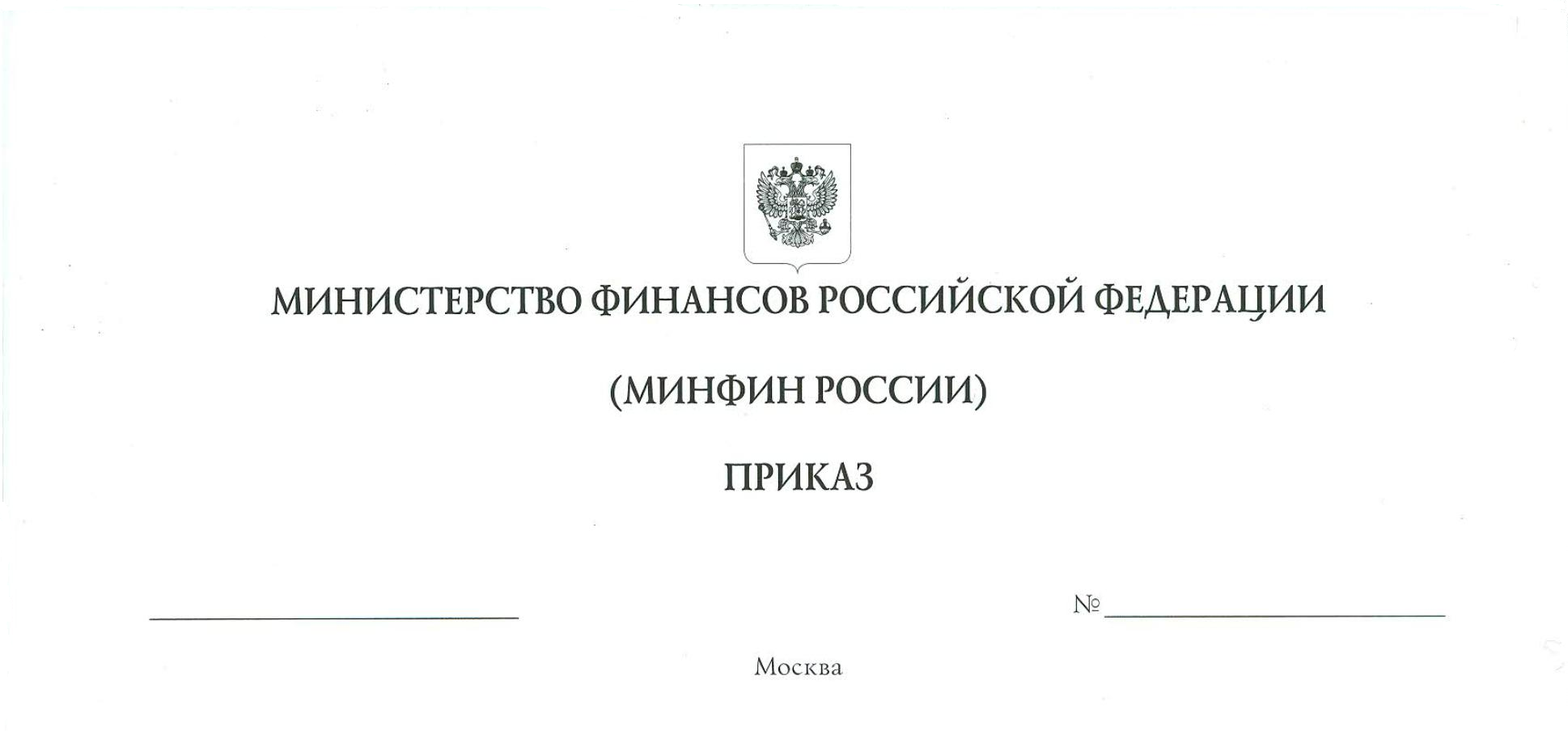 в собственность Российской Федерации денежных средств на счета, открытые соответствующим территориальным органам Федерального казначейства, утвержденный приказом Министерства финансов Российской Федерации от 13 апреля 2020 г. № 64нВ соответствии с подпунктом "д" пункта 3 Положения о распоряжении имуществом, обращенным в собственность государства, утвержденного постановлением Правительства Российской Федерации от 23 сентября 2019 г. 
№ 1238, п р и к а з ы в а ю:Утвердить прилагаемые изменения, которые вносятся в Порядок перечисления обращенных в собственность Российской Федерации денежных средств на счета, открытые соответствующим территориальным органам Федерального казначейства, утвержденный приказом Министерства финансов Российской Федерации от 13 апреля 2020 г. № 64н. Настоящий приказ вступает в силу с 1 января 2024 г.Министр                                                                                                         А.Г. СилуановУТВЕРЖДЕНЫприказом Министерства финансовРоссийской Федерацииот "___" ____________ г. № ______ИЗМЕНЕНИЯ,которые вносятся в Порядок перечисления обращенных в 
собственность Российской Федерации денежных средств на счета, 
открытые соответствующим территориальным органам Федерального казначейства, утвержденный приказом Министерства финансов 
Российской Федерации от 13 апреля 2020 г. № 64нДополнить пунктом 61 следующего содержания:"61. Федеральный орган государственной власти (государственный орган) (территориальный орган федерального органа государственной власти (государственного органа) обеспечивает поступление наличных денежных средств в доход соответствующего бюджета бюджетной системы Российской Федерации в соответствии с порядком обеспечения органами Федерального казначейства наличными денежными средствами и денежными средствами, предназначенными для осуществления расчетов по операциям, совершаемым с использованием платежных карт, участников системы казначейских платежей1 (далее - Правила обеспечения наличными денежными средствами), и настоящим Порядком.".Дополнить сноской 1 к пункту 61 следующего содержания:"1 В соответствии со статьями 1661 и 24221 Бюджетного кодекса Российской Федерации.".Абзац первый пункта 8 после слов «(территориальным органом федерального органа государственной власти (государственного органа)» дополнить словами "в соответствии с Правилами обеспечения наличными денежными средствами".Сноску 1 к абзацу второму пункта 8 считать сноской 2 и изложить в следующей редакции:"2 В соответствии со статьями 40, 1661 и 218 Бюджетного кодекса Российской Федерации.".Абзац первый пункта 13 изложить в следующей редакции:"13. Наличные денежные средства в иностранной валюте в валюте счетов бюджета в иностранной валюте вносятся территориальным органом федерального органа государственной власти (государственного органа) в соответствии с  Правилами обеспечения наличными денежными средствами через кассу кредитной организации на счет в иностранной валюте, открытый Федеральному казначейству, для выдачи и внесения наличных денежных средств и осуществления расчетов по отдельным операциям с их последующим перечислением на счета бюджета в иностранной валюте в валюте таких счетов в соответствии с пунктом 17 настоящего Порядка.".Пункт 14 изложить в следующей реакции:"14. Наличные денежные средства в иностранной валюте в валюте счетов бюджета в иностранной валюте вносятся федеральным органом государственной власти (государственным органом) в соответствии с Правилами обеспечения наличными денежными средствами с их последующим перечислением на счета бюджета в иностранной валюте в валюте таких счетов в соответствии с пунктом 17 настоящего Порядка.".